Голос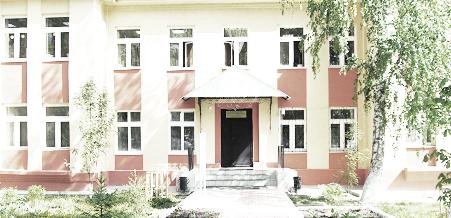 ДУБРАВЫПЕЧАТНОЕ СРЕДСТВО ИНФОРМАЦИИ АДМИНИСТРАЦИИ ГОРОДСКОГО ПОСЕЛЕНИЯ ПЕТРА ДУБРАВА муниципального района Волжский Самарской области Понедельник  09  Сентября  2019 года                                                                             №24 (137)      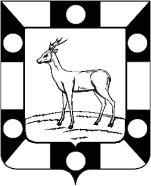 Собрание представителей городского поселения Петра Дубрава муниципального района Волжский Самарской областиТретьего созываРЕШЕНИЕ05.09.2019г.                                                                                                                                                                           № 148 О передаче осуществления части полномочий по вопросам местного значения между администрацией городского поселения Петра Дубрава муниципального района Волжский Самарской области и администрацией муниципального района Волжский Самарской областиВ соответствии с п. 4 ст.15 Федерального закона «Об общих принципах организации местного самоуправления в Российской Федерации» №131 от 06.10.2003 г., Уставом городского поселения Петра Дубрава муниципального района Волжский Самарской области, Собрание представителей городского поселения Петра Дубрава муниципального района Волжский Самарской областиРЕШИЛО:1. Передать  муниципальному району Волжский Самарской области осуществление части полномочий местного значения городского поселения Петра Дубрава муниципального района Волжский Самарской области в 2019 году, а именно полномочий по: -  подготовке генерального плана поселения, правил землепользования и застройки поселения, а также проектов изменений в указанные документы;-  проверке документации по планировке территории, разработанной на основании решения органа местного самоуправления поселения, на соответствие требованиям, установленным частью 10 статьи 45 Градостроительного кодекса Российской Федерации, а также принятию соответствующего решения о направлении документации по планировке территории главе поселения или об отклонении такой документации и о направлении ее на доработку;-  подготовке проектов муниципальных правовых актов и иных документов, необходимых для принятии решения об утверждении документации по планировке территории или об отклонении такой документации и о направлении ее в орган местного самоуправления на доработку, в случае когда принятие соответствующего решения относится к компетенции органов местного самоуправления поселения в соответствии с Градостроительным кодексом Российской Федерации;-  подготовке проектов муниципальных правовых актов и иных документов, необходимых для предоставления разрешений на условно разрешенный вид использования земельных участков или объектов капитального строительства;-  подготовке проектов муниципальных правовых актов и иных документов, необходимых для предоставления разрешений на отклонение от предельных параметров разрешенного строительства, реконструкции объектов капитального строительства;-  выдаче разрешений на строительство, разрешений на ввод объектов в эксплуатацию при осуществлении строительства, реконструкции объектов капитального строительства, в отношении проектной документации которых экспертиза не проводится в соответствии с Градостроительным кодексом Российской Федерации, в тех случаях, когда указанные разрешения должны быть выданы органами местного самоуправления поселения;- выдаче уведомлений, предусмотренных пунктом 2 части 7, пунктом 3 части 8 статьи 51.1 и пунктом 5 части 19 статьи 55 Градостроительного кодекса Российской Федерации, при осуществлении строительства, реконструкции объектов индивидуального жилищного строительства, садовых домов на земельных участках, расположенных на территориях поселения;- выдаче градостроительного плана земельного участка.        2. Заключить соглашение с муниципальным районом Волжский Самарской области о передаче  осуществления  части полномочий  по вопросам,  указанным в п.1 данного решения.      3. Подписание соглашения  поручить Главе городского поселения Петра Дубрава муниципального района Волжский Самарской области – Крашенинникову Владимиру Александровичу.      4. Настоящее решение вступает в силу с момента его подписания и действует по 31.12. 2019 года.      5. Опубликовать настоящее Решение в печатном средстве информации городского поселения Петра Дубрава  «Голос Дубравы».Глава городского поселения                                                                                                                    В.А. КрашенинниковПредседатель                                                                                                     Собрания Представителей                                                                                                                       Л.Н. Ларюшина  В России запущен онлайн-сервис выдачи сведений из ЕГРНФедеральная кадастровая палата сегодня дала старт  работе нового удобного сервиса по выдаче сведений из Единого государственного реестра недвижимости spv.kadastr.ru, который позволяет получить информацию о недвижимости за несколько минут. Предпосылкой для создания сервиса стала необходимость реинжиниринга существующих механизмов из-за высокого спроса на получение госуслуг в электронном виде, говорит заместитель Министра экономического развития РФ – руководитель Росреестра Виктория Абрамченко: «Ведомство стабильно удерживает лидирующие позиции по оказанию государственных услуг в электронном виде - достаточно сказать, что в прошлом году 65% всех услуг оказаны в «цифре». В то же время, технологии развиваются очень динамично, и многие решения уже устарели. Гражданам иногда было проще обратиться к сайтам-посредникам, которые оказывают свои услуги в разы дороже и не могут гарантировать актуальность выданных сведений. Наша задача – предоставить заявителям интуитивно-понятные, быстрые и безопасные сервисы, которые позволяют получить информацию практически в режиме онлайн».  Сервис позволяет получить несколько видов информации: выписку об основных характеристиках и зарегистрированных правах на объект недвижимости об объекте недвижимости  о переходе прав на объект недвижимости о зарегистрированных договорах участия в долевом строительствекадастровый план территории. Новая платформа существенно упрощает способ подачи запросов и минимизирует ввод данных. Чтобы воспользоваться сервисом достаточно авторизоваться через портал Госуслуг gosuslugi.ru. Поиск объектов происходит автоматически по адресу или кадастровому номеру. 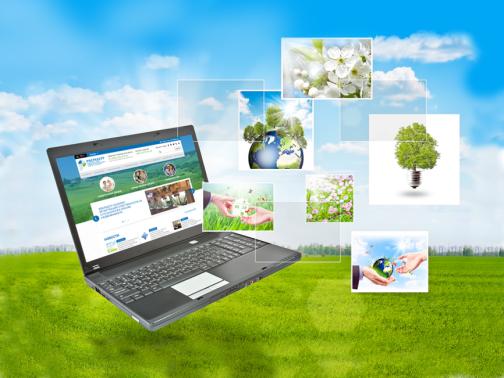  «Выписки из ЕГРН могут потребоваться гражданам при проведении различных сделок с недвижимостью. Например, когда необходимо проверить объект перед покупкой, уточнить собственников, проанализировать возможные ограничения и обременения. При разработке сервиса мы учитывали все функциональные возможности, которые так необходимы пользователям – удобную архитектуру по принципу «интернет-магазина», гибкость заполнения, простой поиск. Но, что особенно важно, благодаря новым техническим инструментам мы смогли сократить время предоставления сведений с нескольких дней до нескольких минут, что особенно важно для получения актуальной информации на момент сделки», - отмечает глава Федеральной кадастровой палаты Парвиз Тухтасунов.Платформа позволяет пользователю выбрать до тысячи объектов за одну сессию. Ранее при выдаче сведений обрабатывались запросы по каждому объекту отдельно, что существенно увеличивало временные затраты. В дальнейшем сервис будет также поддерживать функцию загрузки файлов со списком объектов недвижимости, по которым необходимо сделать запрос, и автоматически переносить их в онлайн- корзину.  Как отметил руководитель Кадастровой палаты по Самарской области Андрей Жуков, сейчас сервисом spv.kadastr.ru можно воспользоваться для получения информации о недвижимости, расположенной на территории регионов, вошедших в «пилотный пул», а их свыше пятидесяти. Самарская область на очереди, но уже сейчас жители нашей губернии могут воспользоваться платформой для уточнения сведений об объектах за пределами региона. Это может потребоваться при оформлении документов на недвижимость по экстерриториальному принципу, который завоевывает всё большую популярность у наших земляков. Кадастровая палата по Самарской области                                                                                                                                 03.09.3019  ИНФОРМАЦИЯ1.    Вниманию налогоплательщиков: началась рассылка налоговых уведомлений за период 2018 года	            УФНС России по Самарской области информирует о начале рассылки налоговых уведомлений для уплаты гражданами имущественных налогов.Пользователи «Личного кабинета налогоплательщика для физических лиц» получат его в электронной форме, оно не дублируется почтовым сообщением (за исключением случаев получения от пользователей уведомления о необходимости получения документов на бумажном носителе).                Граждане, не подключенные к данному сервису, получат налоговое уведомление по Почте России заказным письмом по адресу постоянной регистрации. Обращаем внимание: по закону, письмо считается полученным через 6 дней после его отправки.               Налоговые уведомления НЕ направляются в следующих случаях:-  общая сумма налогов, исчисленная налоговым органом, составляет менее 100 рублей;- налогоплательщик освобожден от уплаты налогов в связи с предоставлением льготы.               Разобраться в налоговых уведомлениях поможет новая промостраница «Налоговое уведомление физических лиц – 2019» на официальном сайте ФНС России www.nalog.ru. Эта страница содержит разъяснения по основным вопросам: что такое налоговое уведомление, как его получить, исполнить, и что делать, если оно не пришло, каковы изменения в налогообложении имущества физлиц с 2019 года, как узнать об указанных в уведомлении налоговых ставках и льготах и воспользоваться ими. Также на промостранице можно посмотреть видеоролики о правилах применения вычета по земельному налогу, льготах для многодетных семей, налоговых калькуляторах для самостоятельного расчета налогов и др.                 С налогового периода 2018 года лицам, имеющим трех и более несовершеннолетних детей, предоставлены дополнительные налоговые вычеты, уменьшающие размер налога на кадастровую стоимость 5 кв.м общей площади квартиры, части квартиры, комнаты и 7 кв.м общей площади жилого дома, части жилого дома в расчете на каждого несовершеннолетнего ребенка (п. 6.1 ст. 403 НК РФ).                    В этом году в форму налоговых уведомлений внесены изменения. Теперь в них указываются реквизиты для перечисления налогов в бюджетную систему Российской Федерации, при этом отдельный платёжный документ (квитанция) не направляется. Кроме того, ранее в уведомлении указывались все объекты имущества налогоплательщика, теперь в нем будет указано только то имущество, по которому исчислен налог.Налоговая служба напоминает: срок уплаты имущественных налогов (имущество, земля, транспорт) за 2018 год – не позднее 2 декабря 2019 года.2.   Межрайонная ИФНС России №16 по Самарской области обращает  внимание налогоплательщиков на необходимость правильного указания в расчетных документах реквизитов «ИНН/КПП плательщика» в соответствии со свидетельством или уведомлением о постановке на учет в налоговом органе согласно Приказу Минфина России от 12.11.2013 №107н «Об утверждении Правил указания информации в реквизитах распоряжений о переводе денежных средств в уплату платежей в бюджетную систему РФ» (в ред. 05.04.2017).                В целях недопущения роста невыясненных платежей в 2019 году инспекция обращает внимание налогоплательщиков на правильное указание в распоряжениях о переводе денежных средств в уплату налоговых платежей ИНН/КПП и номер счета получателя платежа, кода ОКТМО, КБК налога.                Уточнение платежей налоговым органом осуществляется на основании  заявления об уточнении платежа с указанием верных реквизитов КБК, ОКТМО, ИНН/КПП налогового органа с приложением копий неверно оформленных документов, по которым требуется проведение уточнения.               В связи с утверждением приказа Министерства финансов Российской Федерации от 05.04.2017 № 58н «О внесении изменений в приказ Министерства финансов Российской Федерации от 12 ноября 2013 №107н сообщаем следующее. В целях обеспечения правильного учета налоговых платежей, перечисляемых законными или уполномоченными представителями налогоплательщика, плательщика сборов, страховых взносов и иными лицами, Минфином России установлены Правила указания информации в реквизитах распоряжений о переводе денежных средств в бюджетную систему Российской Федерации (далее – Правила).                    Соответствующая информация о порядке заполнения распоряжений о переводе денежных средств законными или уполномоченными представителями налогоплательщика, плательщика сборов, страховых взносов и иными лицами размещен на главной странице сайта ФНС России в разделе «Налогообложение в РФ» подраздела «Налоговое законодательство» (ссылка https://www.nalog.ru/rn77/taxation/tax_legislation/6351526/ ).ОБЪЯВЛЕНИЕ18 сентября 2019 года с 10.00 до 15.00 в здании Администрации муниципального района Волжский Самарской области по адресу: г.Самара, ул. Дыбенко д.12Б, каб.201 пройдет целевой прием граждан по вопросам реализации прав граждан на жилище в части оказания коммунальной услуги по обращению с твердыми коммунальными отходами.Прием проведут представители Уполномоченного по правам человека в Самарской области совместно с представителями Администрации муниципального района Волжский Самарской области.В ходе приема Вам будут даны необходимые разъяснения и рекомендации о возможных способах решения проблем, а при наличии оснований - приняты меры по содействию в реализации прав или устранению допущенных в отношении Вас нарушений в сфере экологии.Внимание! Прием будет проходить по предварительной записи.Телефон для записи: 8(846) 260-33-46, с 8-30 до 16-30 Телефон для справок: 8(846) 337-29-03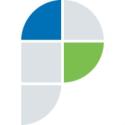 Филиал федерального государственного бюджетного учреждения «Федеральная кадастровая палата Федеральной службы государственной регистрации, кадастра и картографии» по Самарской областиг. Самара, ул. Ленинская, 25а, корп.  № 1               e-mail: pr_fkp@mail.ru, twitter: @pr_fkp, ВК: vk.com/fkp_samara, www.kadastr.ruСоучредители: Администрация городского поселения Петра Дубрава муниципального района Волжский Самарской области и Собрание представителей городского поселения Петра Дубрава муниципального района Волжский Самарской области.Издатель - Администрация городского поселения Петра Дубрава муниципального района Волжский Самарской области.Главный редактор  - Арефьева С.А.Заместитель гл. редактора - Богомолова Т.А.Ответственный секретарь  - Тореева О.В.Тираж – 250 экземпляров.АДРЕС:  443546, Самарская обл., Волжский р-н, пос. Петра-Дубрава, ул. Климова, дом 7,Тел. 226-25-12, 226-16-15, e-mail: glavap-d@mail.ru